Новый год у БелухиВид маршрута: Новогоднее приключение
Продолжительность:  6 дней / 5 ночей
Срок проведения программы: 29.12.18 - 03.01.19    
Количество туристов: от 1 
Стоимость: 48 900 руб./чел.Зимний Алтай - таежная сказка! Настоящая сибирская зима, хрустящий снег и яркое солнце морозным утром заставляют забыть о быстротечности городских будней. Новогодний приключенческий тур для небольшой компании у подножия высочайшей точки Сибири – г. Белуха (4509 м).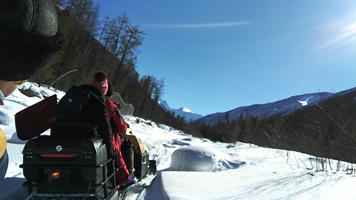 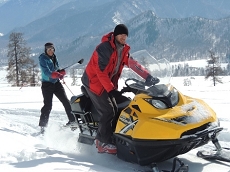 Сидящие в санях обеспечиваются мягкими сидушками и одеялами. Желающие перемещаться на лыжах, удерживаются  руками за фал, прикреплённый к саням или снегоходу, а на сложных участках,  и на спуске садятся в сани или встают на лыжи саней придерживаясь за специальные ручки. Опытный водитель снегохода выбирает скорость передвижения, ориентируясь на самого неопытного участника.На маршруте потрясающие виды:-  панорама Белухи и Катунского хребта-  рисунки следов диких животных на снегу- сказочная фантазия природы в русле (каньон) реки Аккем – грандиозные ледопады, скальный каньон впечатляющих масштабов-  зимний вид царственной Белухи венчает ущелье Аккем и гигантский Аккемский    ледник с грандиозным гротом.-  мекка уфологов и эзотериков – ущелье Ярлу с его знаменитым городом камней и Камнем Рериха-  часовня архангела Михаила-  одна из старейших  высокогорных метеостанций  России на оз. Аккем.ПРОГРАММА:1 день, 29 декабря Приезд в Тюнгур, на турбазу «Высотник». Размещение в Гостинице: 2-местные номера, удобства на этаже. Ужин. Вечерняя программа «Об Алтае и о себе». Отдых.За дополнительную плату:– баня. 2 день, 30 декабря Подготовка к выезду на снегоходе с санями к подножью Белухи. Старт к Аккему на снегоходах/желающие - на лыжах за снегоходом. Тюнгур-пер Кузуяк–река Аккем–русло р. Аккем - Горный Приют Аккем, 5-7 час с остановками для ланча и прохождения пешком каньона реки Аккем (примерно 1,5-2 км). На базе Аккем размещение в комнатах с печками: иметь спальники. Ужин в теплой Столовой. За дополнительную плату:– баня. 3 день, 31 декабря Снегоходный выезд по льду озера Аккем к верхнему мостику, что перед Часовней. Далее – пеший выход на ледник Аккемский к гроту. Возвращение в Горный Приют тем же путем: пешком до Часовни, далее – на снегоходе. Программа Нового года, включающая предновогоднюю баню со снежными процедурами, проводы Старого года, трансляцию поздравления Президента РФ, праздничный стол и программу с фейерверком.4 день, 01 январяПеший выход в ущелье Ярлу (в Ярлу - только пешая: там не бывает снега). Свободное время.За дополнительную плату:– баня. 5 день, 02 января Утренние прогулки, прощание с Белухой. Возвращение на снегоходе с прицепом на Высотник по руслу реки Аккем, 5-6 час. На Высотнике - Гостиница. Ужин. Просмотр фото и видео материала к будущему фильму «Новый 2019 год под Белухой»6 день, 03 января Завтрак. Отъезд в Горно-Алтайск/Барнаул/Новосибирск. По пути рекомендуется экскурсия в музеи села Верхний Уймон: Музей Камня, Старообрядчества и Н. Рериха.СНАРЯЖЕНИЕВо время программы предоставляется: снегоход (масло, бензин, запчасти, лебёдка, верёвки, лопаты); сани прицепные  с местами для пассажиров, а так же для укладки общественных и личных вещей (зацепляются за снегоход); спутниковый телефон; лыжный комплект (лыжи горные или туристические, ботинки, палки)Необходимо иметь в личном пользовании: зимнюю одежду и обувь для: пеших выходов, передвижения на снегоходах. Рекомендуется иметь запасной комплект перечисленных наименований. Очки солнцезащитные, тапочки комнатные и банные, фото - и видеоаппаратуру. Подробно об одежде и экипировке см. Информационный лист «Рекомендуемая одежда и снаряжение для путешествия на Алтае зимой». Горные лыжи для желающих ехать прицепным за снегоходом рекомендуются. ПИТАНИЕПитание 3-разовое – согласно программе: на Высотнике - в кафе, в Горном Приюте Аккем – в Столовой.Во время переездов по долине реки Аккем и на 1-дневные радиальные выходы выдается ланч-пакет и организуется горячий чай.В стоимость программы включено: проживание и питание на Высотнике и в Горном Приюте Аккем по программе, аренда снаряжения, работу инструкторов, организация вечеров и досуга, все экскурсии по программе, баня в Горном Приюте Аккем по программе.Доп. услуги, не включённые в стоимость: алкогольные напитки, трансфер до Высотника и обратно – уточнять у менеджеров, доплата за 1-м размещение в отеле – 900 руб./сутки; доплата за 1/но – 2/м размещение в ГП Аккем уточняется у менеджеров; все дополнительные экскурсии.